FORMULARZ ZGŁOSZENIOWY 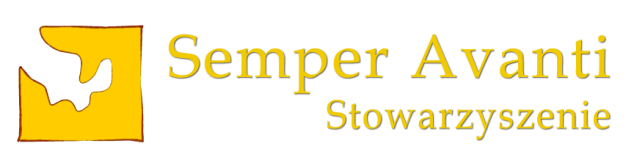 Nim spotkamy się na pierwszych zajęciach kursu, pragnęlibyśmy wcześniej trochę Cię poznać. Chcielibyśmy wiedzieć jakie są twoje, względem kursu, oczekiwania, co zamierzasz zrobić z nabytą wiedzą, jaki jesteś i czym się zajmujesz.Formularz ułatwi nam dostosowanie zajęć do Twoich indywidualnych potrzeb oraz usprawni organizację kursu. Wypełnij poniższy formularz drukowanymi literami lub na komputerze. Wersję elektroniczną ankiety prześlij jak najszybciej do nas. Z chwilą zakwalifikowania Cię na kurs, otrzymasz kolejne, bardziej szczegółowe informacje.Do zobaczenia na kursie!OŚWIADCZENIE Deklaruję czynnie uczestniczyć we wszystkich zajęciach kursu oraz udostępnić wszystkie materiały wypracowane na zajęciach, a pomocne prowadzącym kurs w dokonaniu oceny uczestnika.Wyrażam zgodę na przetwarzanie i przechowywanie moich danych osobowych przez stowarzyszenie Semper Avanti na potrzeby rekrutacji uczestników Kursu oraz w celach kontaktowych [zgodnie z ustawą z dn. 29.08.1997r. o ochronie danych osobowych Dz.U Nr 133 poz. 883]..................................................................INFORMACJE PODSTAWOWEINFORMACJE PODSTAWOWEINFORMACJE PODSTAWOWEINFORMACJE PODSTAWOWEINFORMACJE PODSTAWOWEINFORMACJE PODSTAWOWEINFORMACJE PODSTAWOWEINFORMACJE PODSTAWOWEINFORMACJE PODSTAWOWEImię i nazwisko:Data i miejsce urodzenia:PESEL:Adres:Kod pocztowy:Telefon:W jakie radzie młodzieżowej działasz?Adres e-mail:Od kiedy działasz w radzie?Wzrost:Rozmiar noszonej koszulki:damski:SMLXLXXLWzrost:Rozmiar noszonej koszulki:męski:SMLXLXXLJak dotąd – czym zajmujesz się w swojej MRM? Wymień zakres działań wynikający z pełnionej przez Ciebie aktualnie funkcji.Co uważasz za swój największy sukces w radzie?Który z elementów szkolenia interesuje Cię najbardziej?Którą, ze swoich mocnych stron najbardziej chciałbyś/ chciałabyś rozwinąć?Nad którą ze swoich słabych stron najbardziej chciałbyś/ chciałabyś popracować?Dlaczego chcesz wziąć udział w kursie?Napisz kilka słów o sobie, o swoich zainteresowaniach i marzeniach.